2023年山东省补学补考须知操作流程1、补考时间为：5月15日-6月30日；2、补学项目：2019-2022年度，5门/年，选择相应年度学习；3、补考公共课：2019-2023年度公共必修课每年一门（不同的必修课，共五门）；往年考过无需重复考试，考试前启用人脸识别；4、凡持有华医网2023年山东继教卡，均可免费参加补考补学，不占用学习卡的学分申请及公共课程考试额度。5、《新型冠状病毒感染疫情防控知识培训》和《新型冠状病毒感染肺炎诊疗与防控知识》为不同的公共必修课，但均分为疾控卫监人员和医疗机构人员两个入口，选择其中一个相应人员入口考试即可。2023年补学补考操作流程一、电脑端补学补考流程1、使用浏览器打开 https://cme.91huayi.com    手机号获取验证码或者输入账号密码登录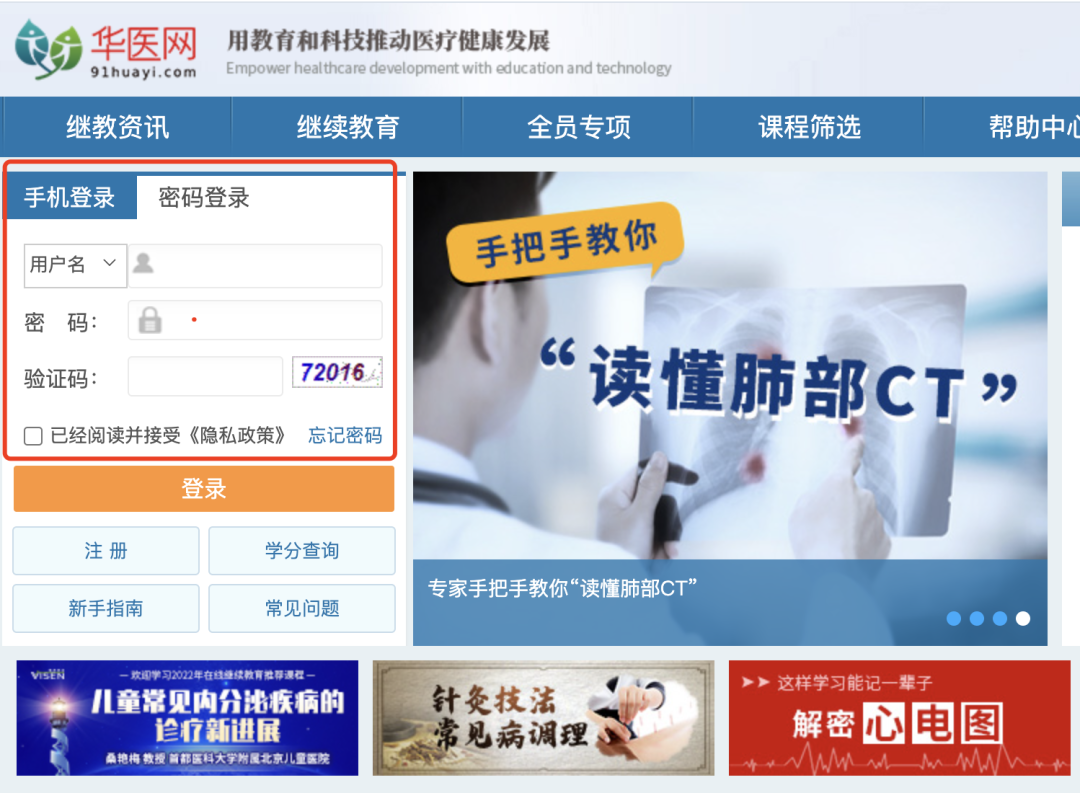 2、登录后点击“继续教育”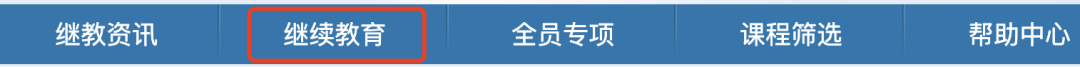 3、项目补学：点击“往年补学项目“右下角”查看更多“可查看全部补考年度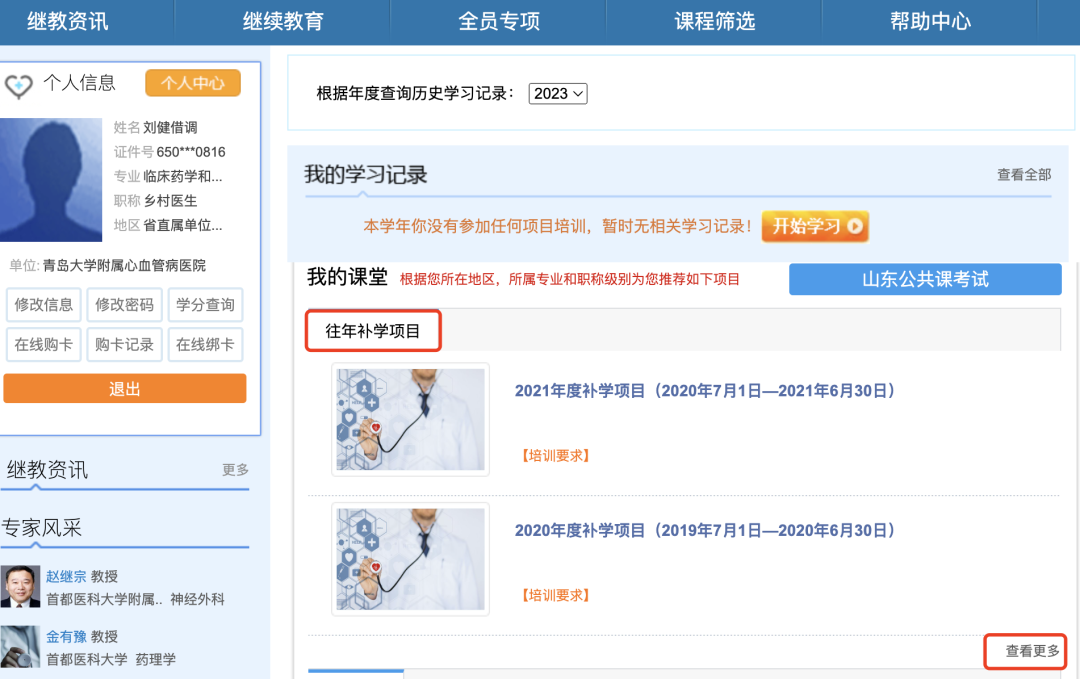 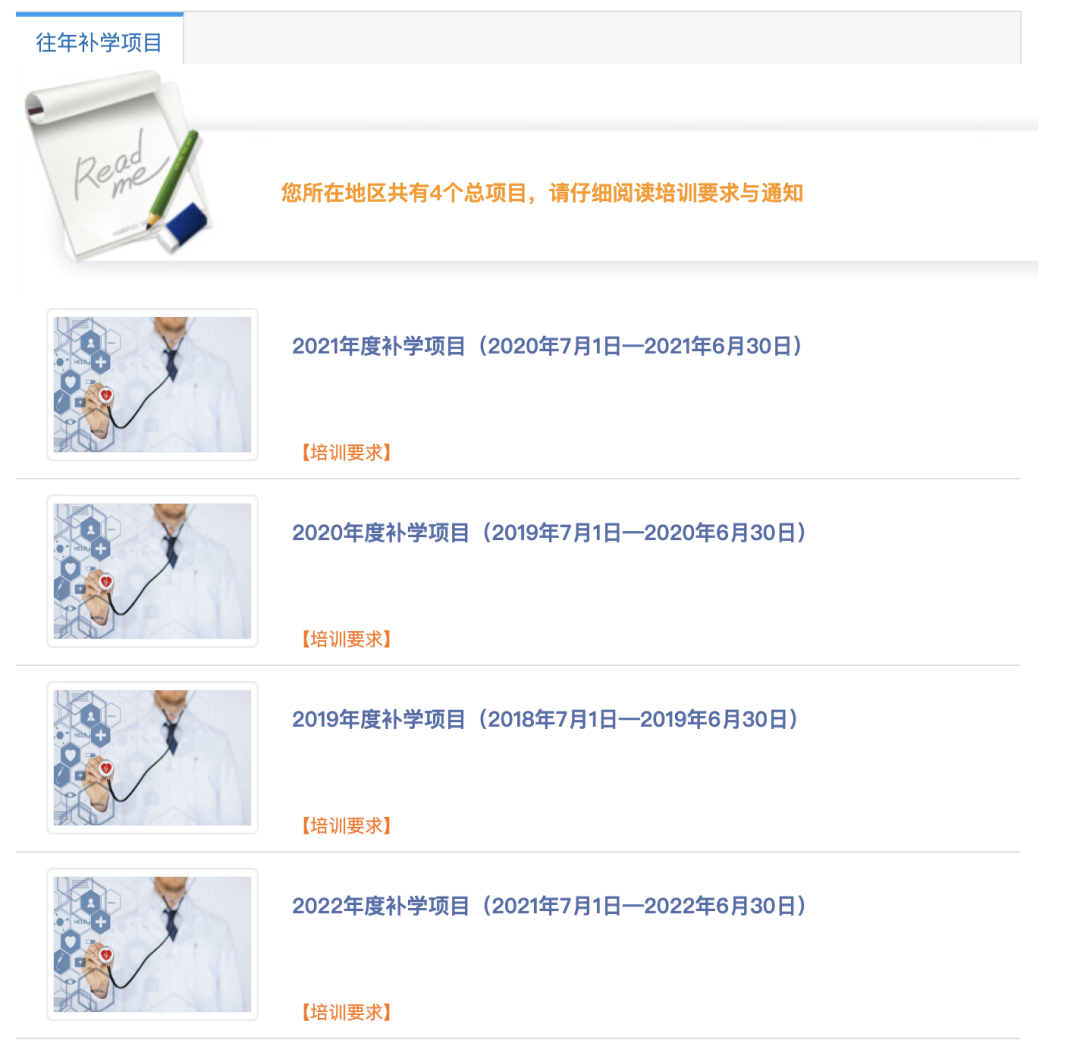     进入后选择相应补学年度，选择课程、观看课件视频、完成课件考试，并申请学分。4、补考公共课程    继续教育页面点击“山东公共课考试”进入考试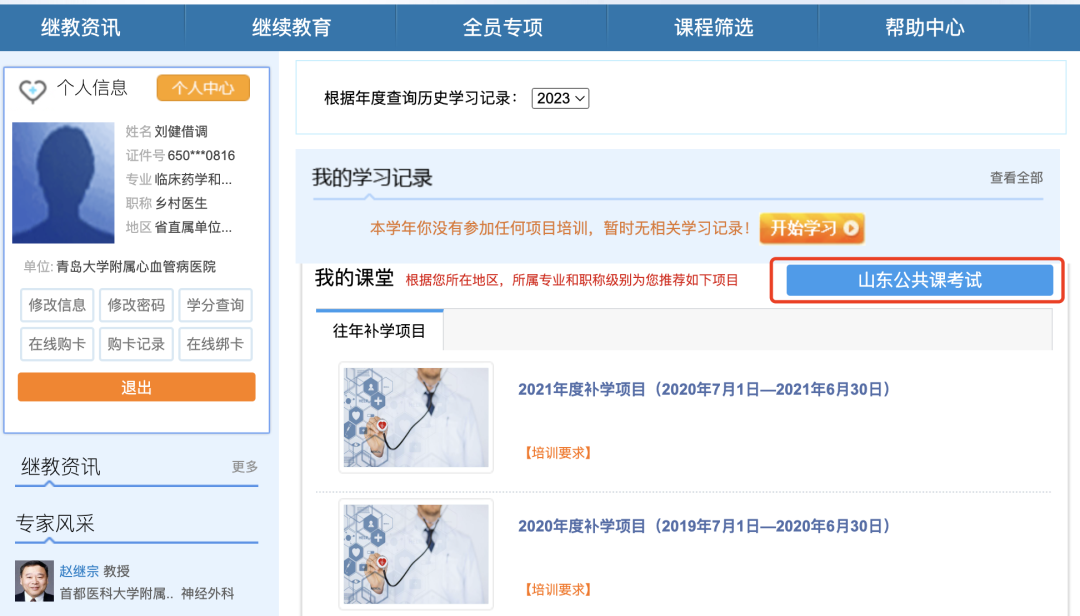 进入考试提示页，阅读提示信息，点击下方“进入考试”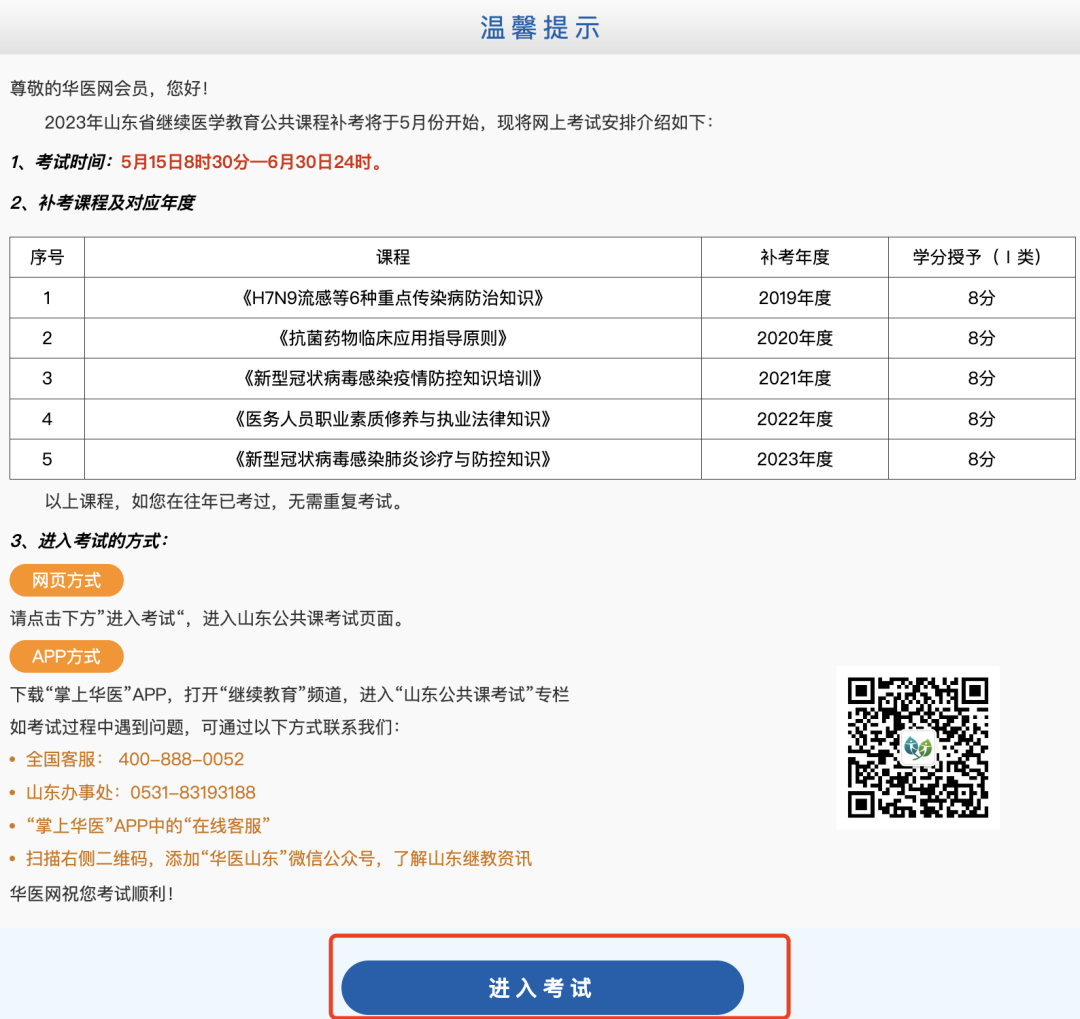 选择相应考试科目，点击“开始考试”本次考试需进行人脸识别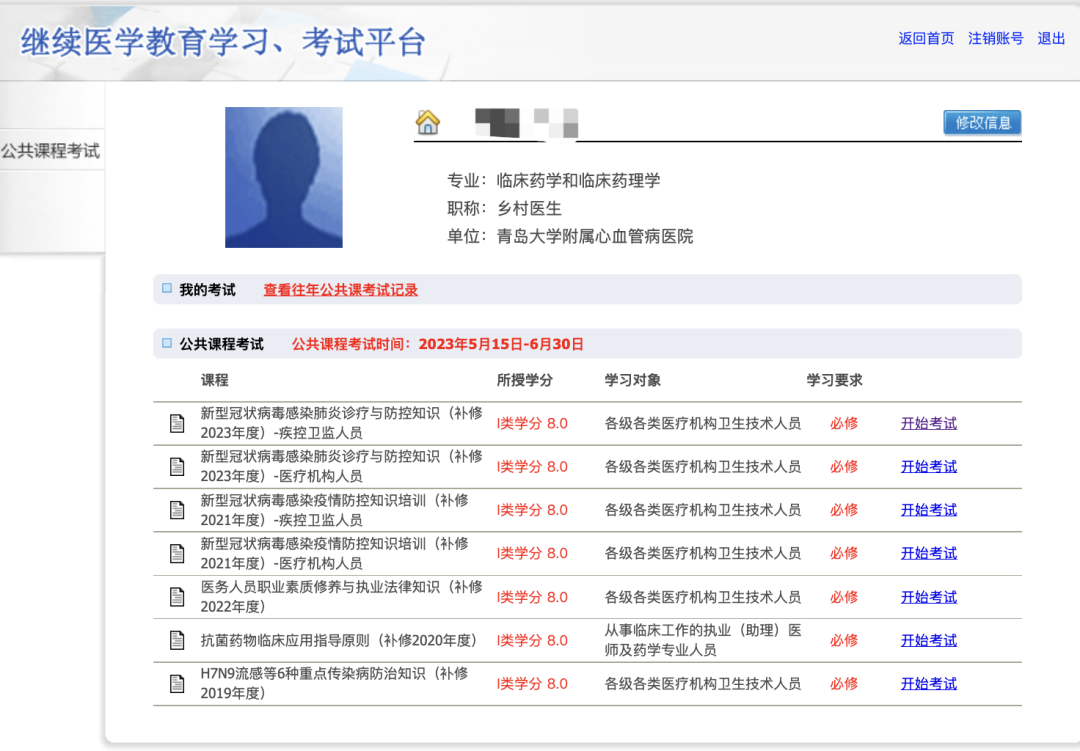 二、掌上华医APP端1、登录掌上华医APP（可在应用商店下载，或关注“华医山东”公众号获取下载）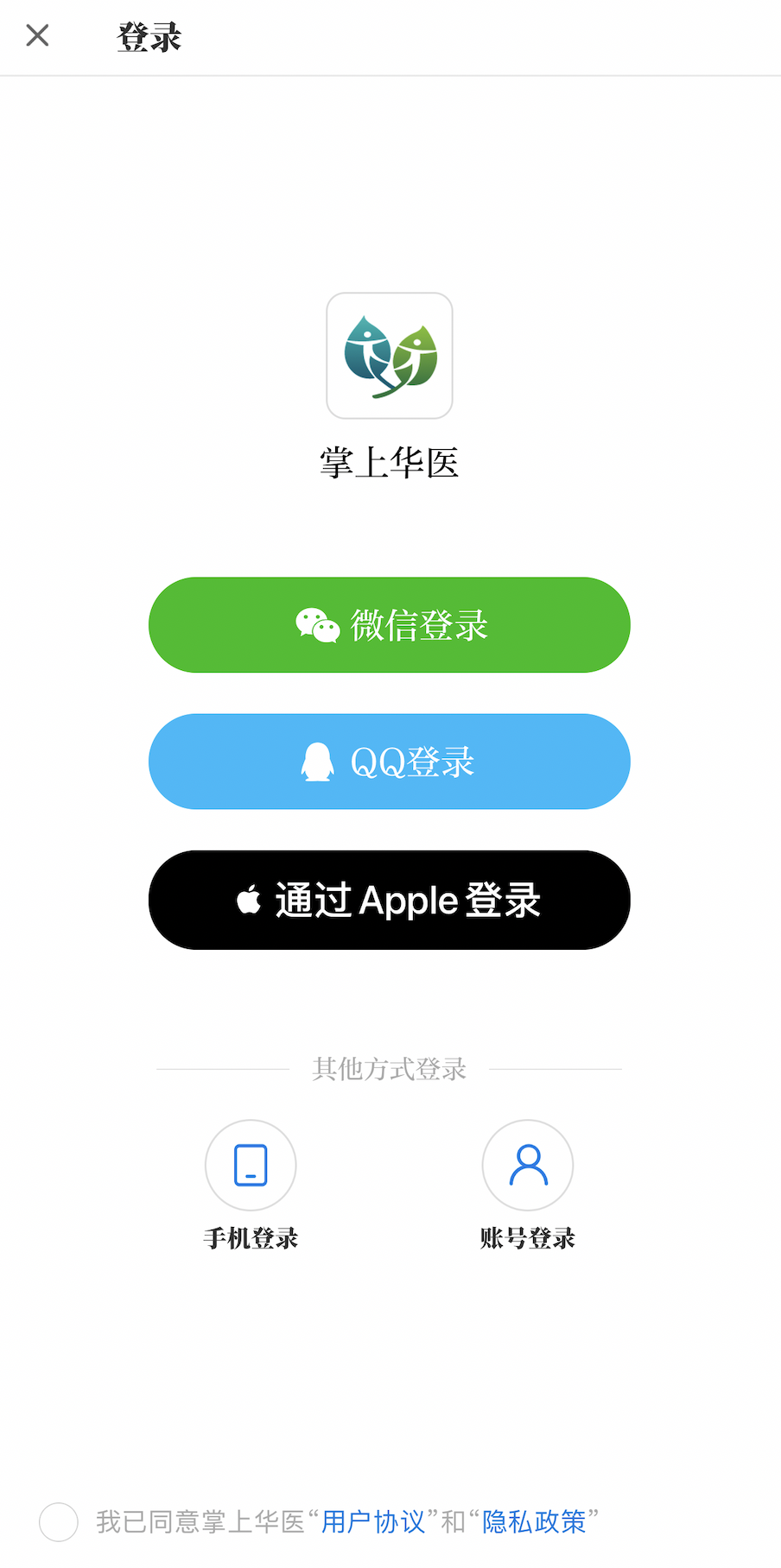 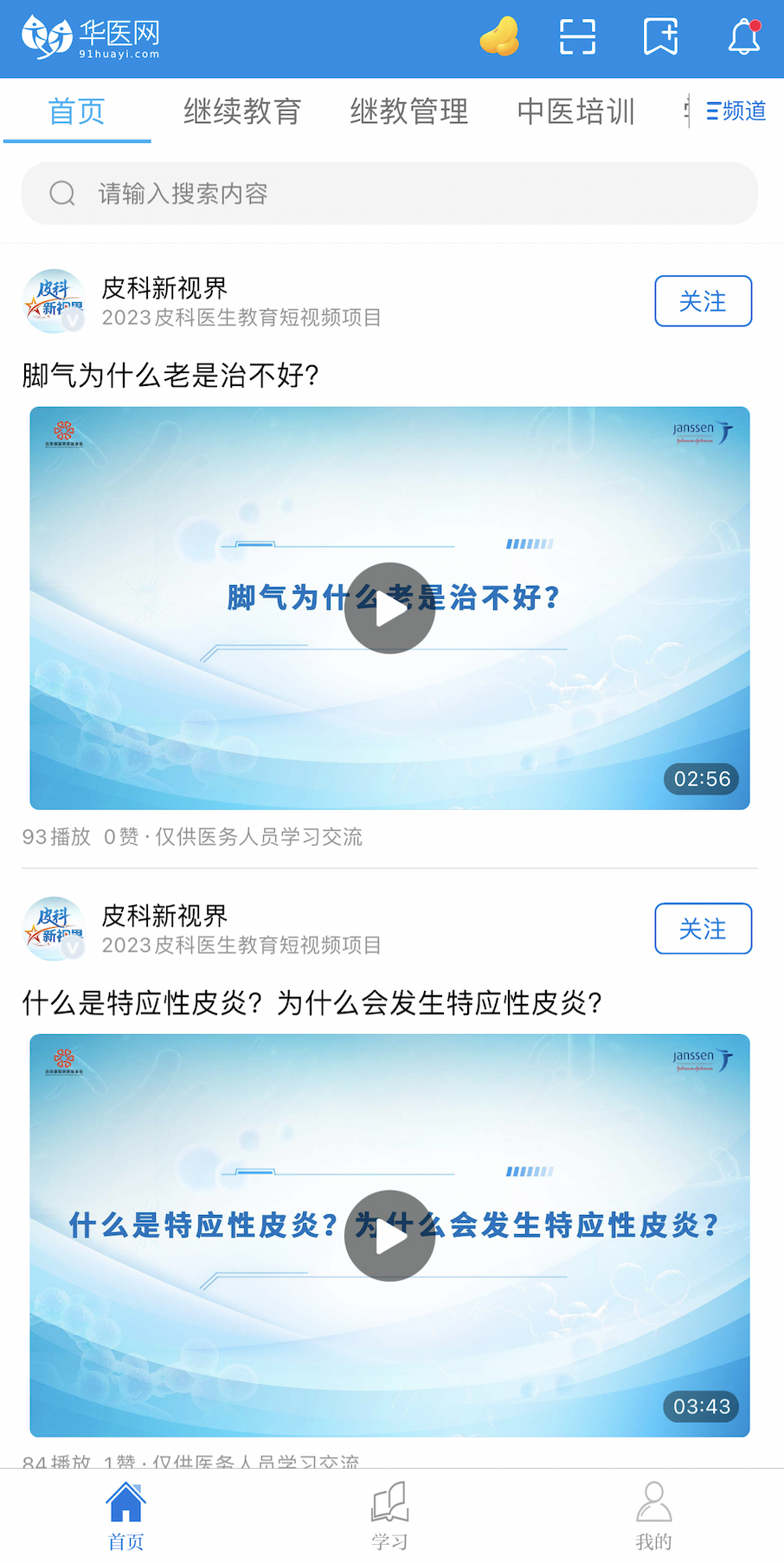 登录后在顶部找到“继续教育”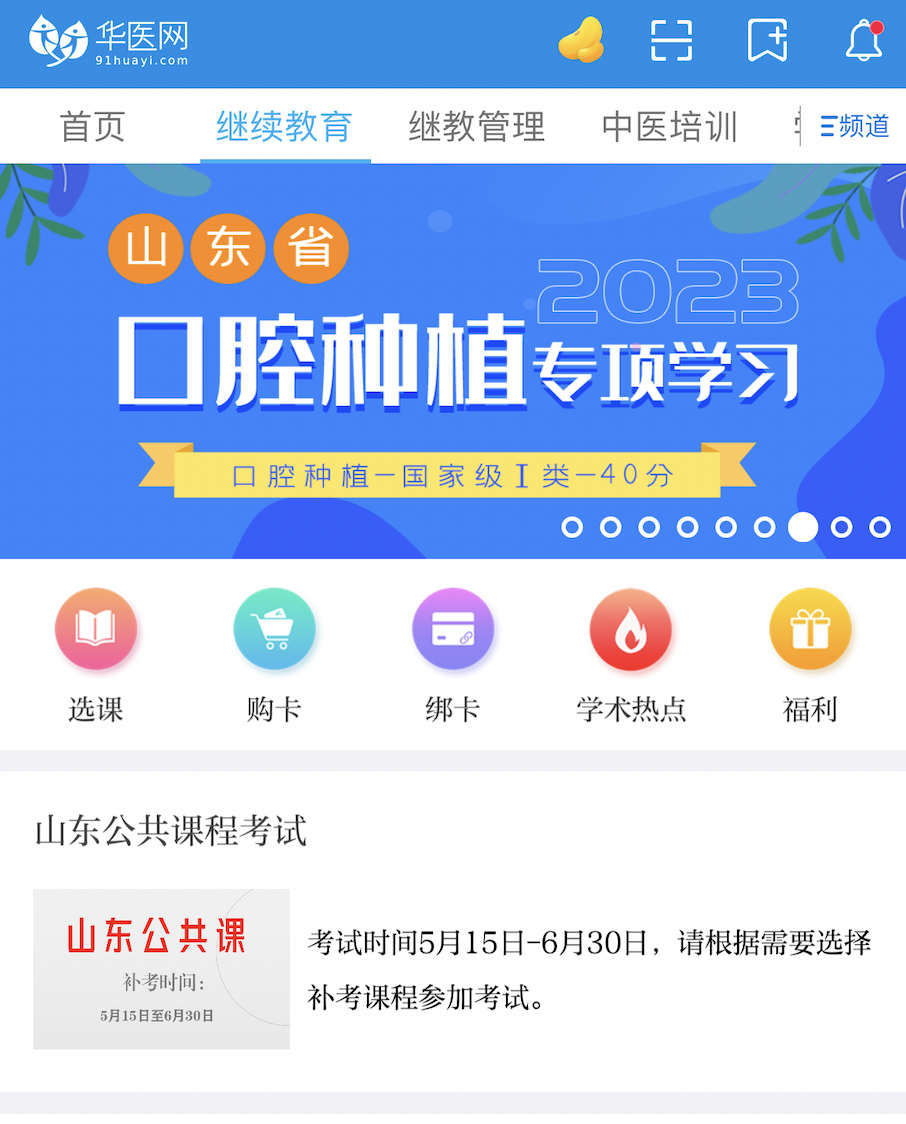 2、公共课程补考        点击“山东公共课程考试”，首先阅读“考试须知”，点击“可考课程”选择需要补考的科目开始考试即可        往年如考过的科目，无需重复考试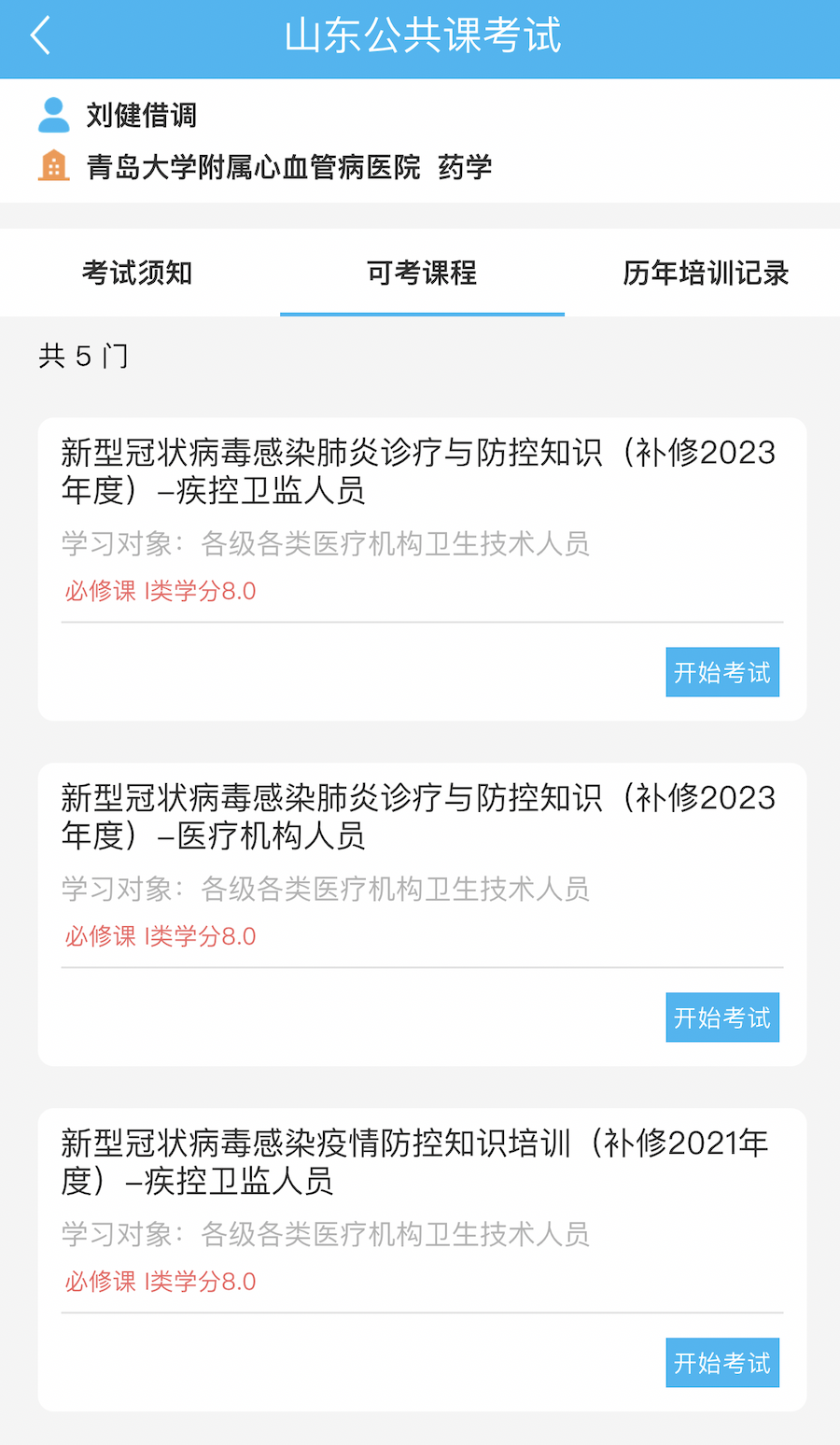 3、补学项目    在“继续教育”页面点击“选课”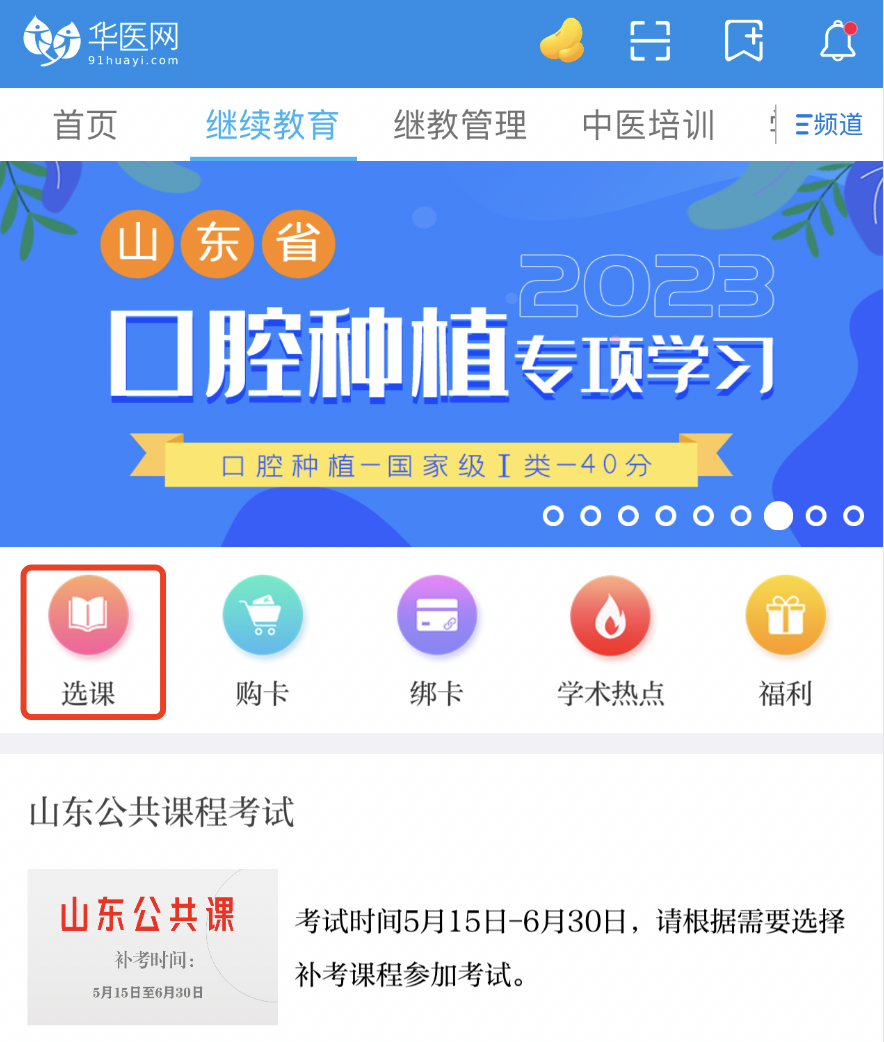     进入选课后，点击右上角“更对选课方式”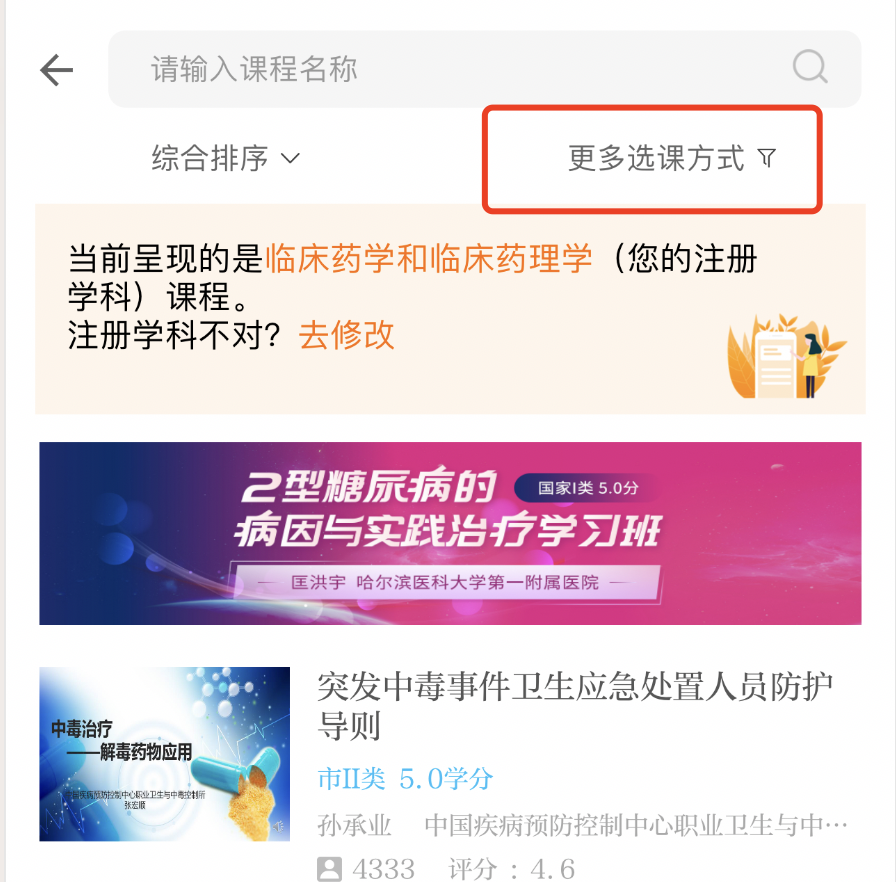     在按照“按学分查”中选择补学项目年度，例如“19年国I类”。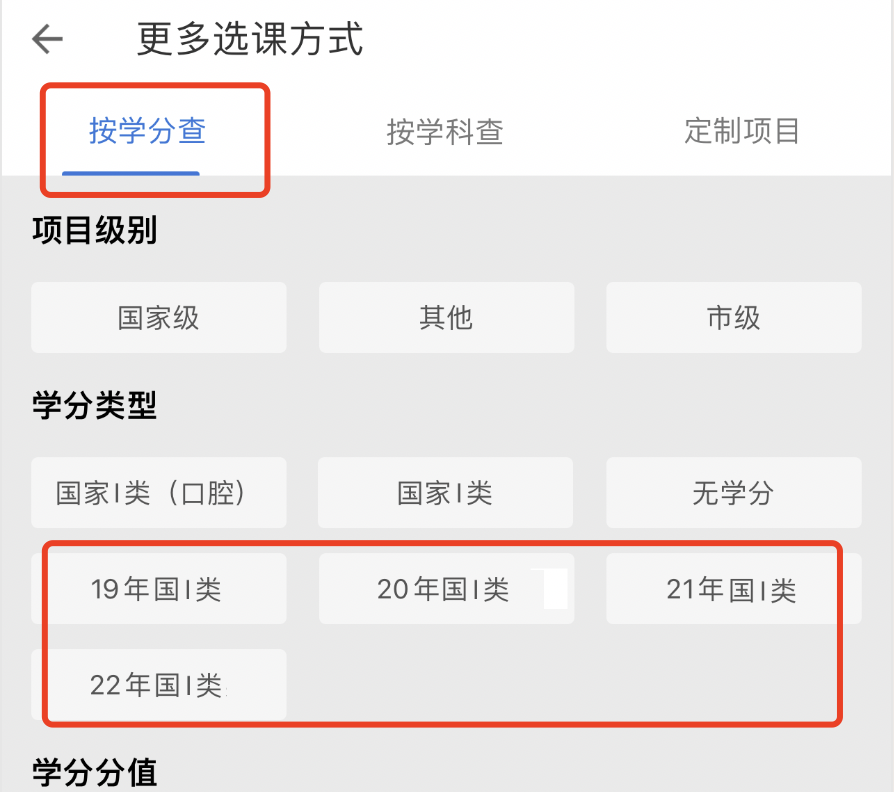     点击“确定”即可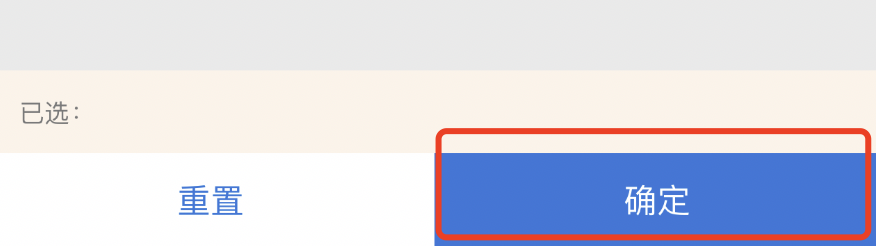 三、温馨提示：    申请学分或者进入考试时，如果发现您的人员信息和山东省继续医学教育信息管理平台不一致（未添加或者信息不一致），请联系单位继教管理老师在平台内添加或者修正您的信息。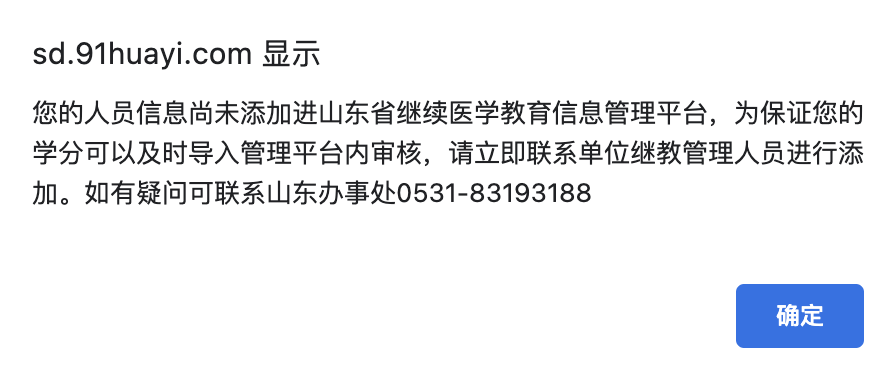 点击确定后可申请学分或进入考试页面四、学分导入    学分申请、考试通过后学分会导入到“继续医学教育远程学习系统”，待省医管中心审核后导入山东省继续医学教育信息管理平台内学分按照补考、补学年度导入到对应年度的6月30日，例如：补学2020年度项目，导入到2020年6月30日。五、联系方式：山东办事处：0531-83193188省直、烟台、青岛、威海、日照、枣庄、济宁、德州方老师：14763625658（微信同号）东营、滨州、聊城、菏泽、临沂、潍坊、泰安郝老师：18764011186（微信同号）